OUTCOME ATTAINMENT REPORTADMISSION YEAR: 2020MSC ZOOLOGYCONTENTSCO – PO MAPPING TABLE (SAMPLE)	2CO – PSO MAPPING TABLE (SAMPLE)	3OUTCOME ATTAINMENT-STUDENT (SAMPLE)	4OUTCOME ATTAINMENT CONSOLIDATED REPORT	4TAXONOMY ATTAINMENT REPORT	6PO ATTAINMENT REPORT	7PSO ATTAINMENT REPORT	8CO ATTAINMENT REPORT PROGRAMME	9CO ATTAINMENT REPORT	9% CO ATTAINMENT	10| P a g eO B E A t t a i n m e n t   R e p o r t / 2 0 1 9   A d m / M S c   Z o o l o g y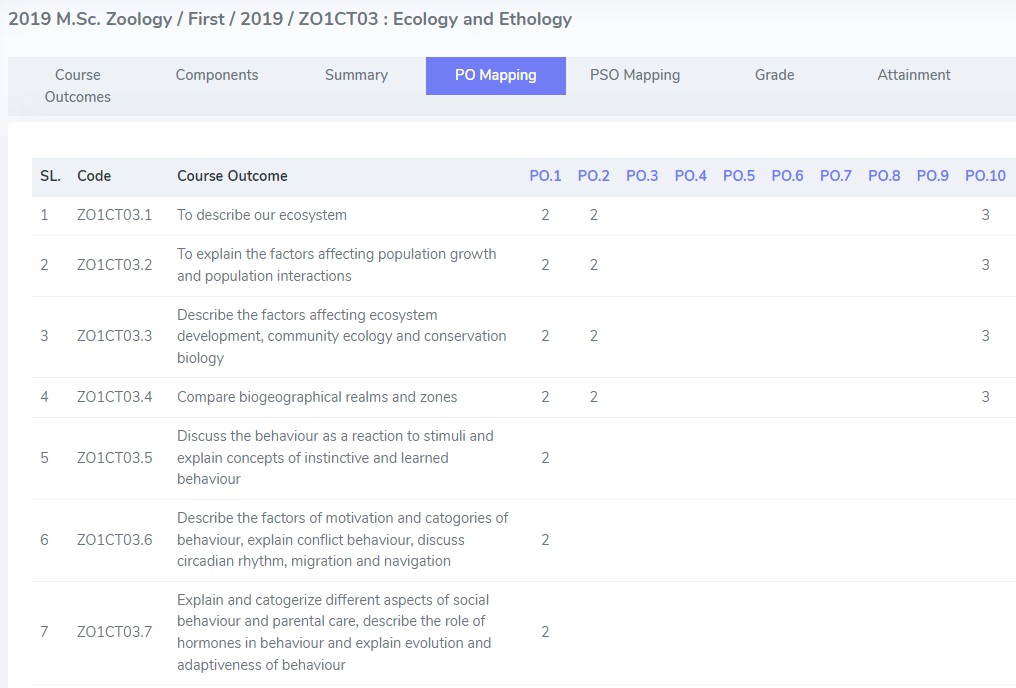 | P a g eO B E A t t a i n m e n t   R e p o r t / 2 0 1 9   A d m / M S c   Z o o l o g y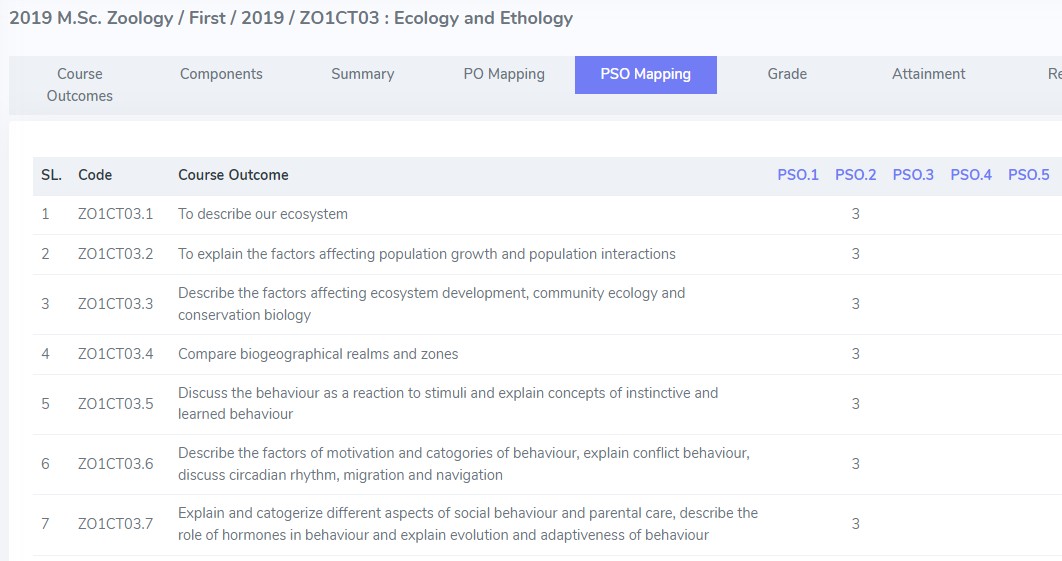 | P a g eO B E A t t a i n m e n t   R e p o r t / 2 0 1 9   A d m / M S c   Z o o l o g y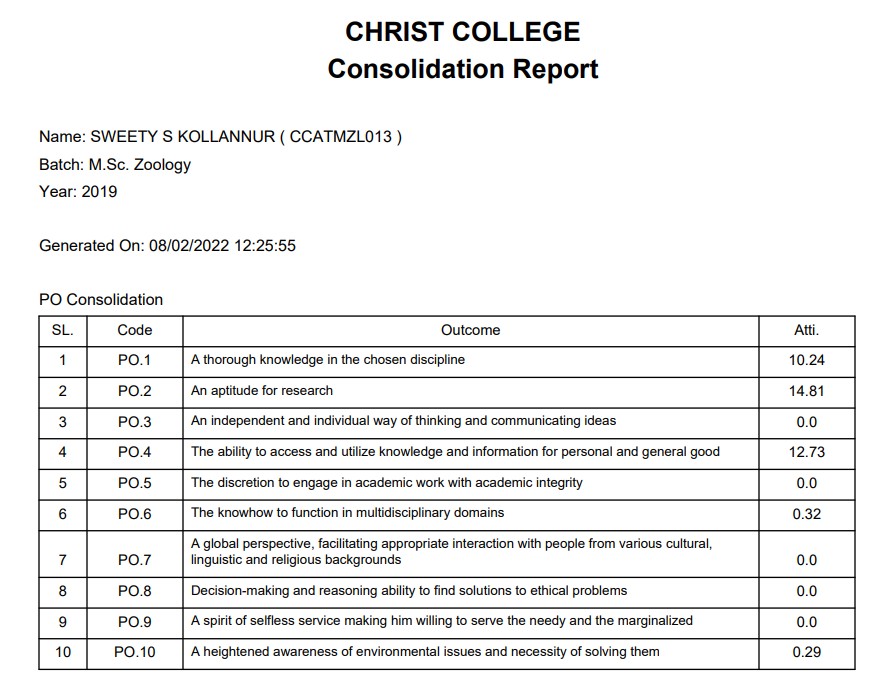 | P a g eO B E A t t a i n m e n t   R e p o r t / 2 0 1 9   A d m / M S c   Z o o l o g y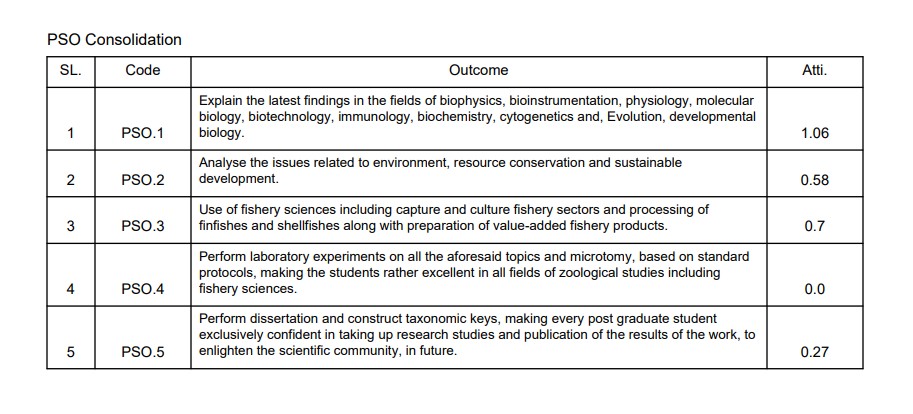 | P a g eO B E A t t a i n m e n t   R e p o r t / 2 0 1 9   A d m / M S c   Z o o l o g y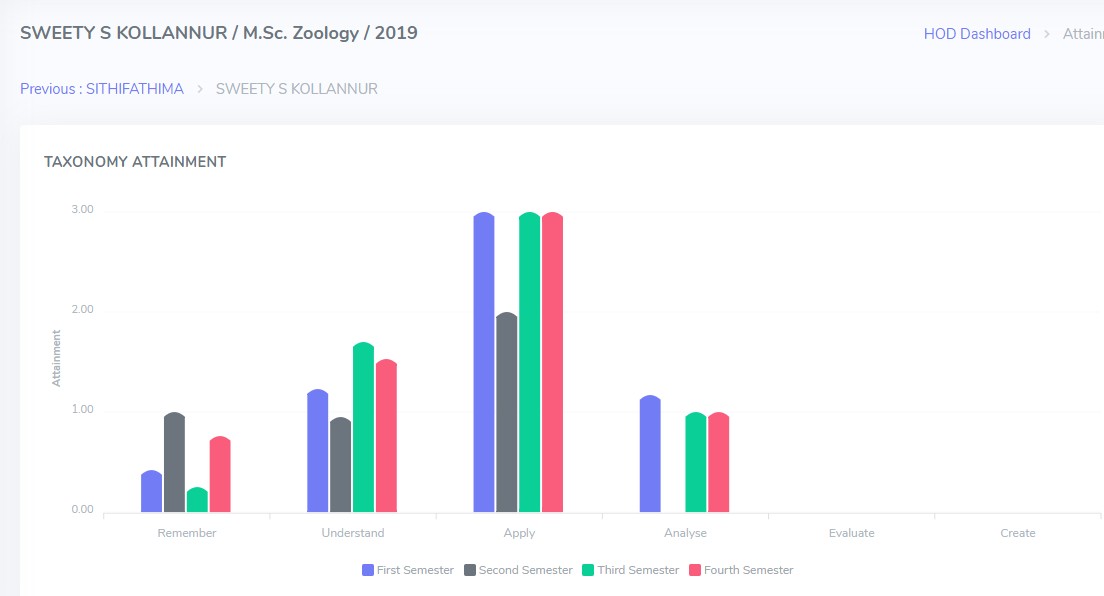 | P a g eO B E A t t a i n m e n t   R e p o r t / 2 0 1 9   A d m / M S c   Z o o l o g y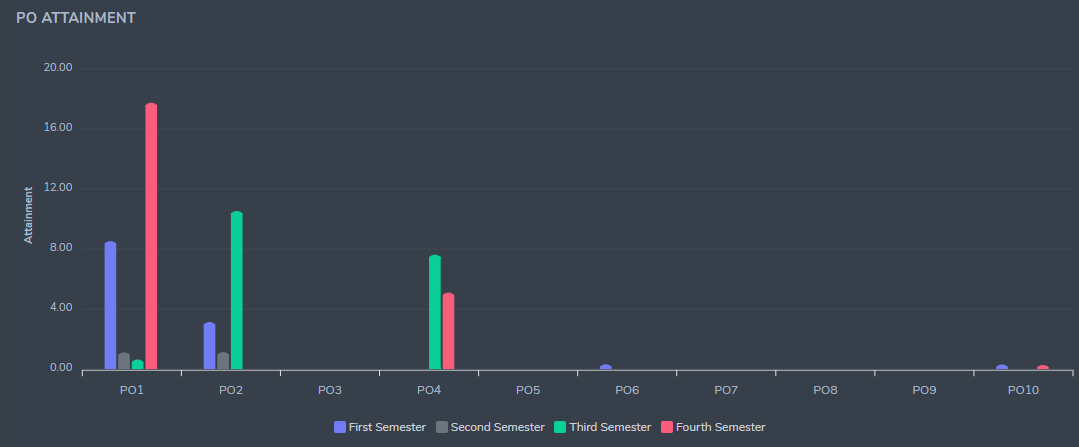 | P a g eO B E A t t a i n m e n t   R e p o r t / 2 0 1 9   A d m / M S c   Z o o l o g y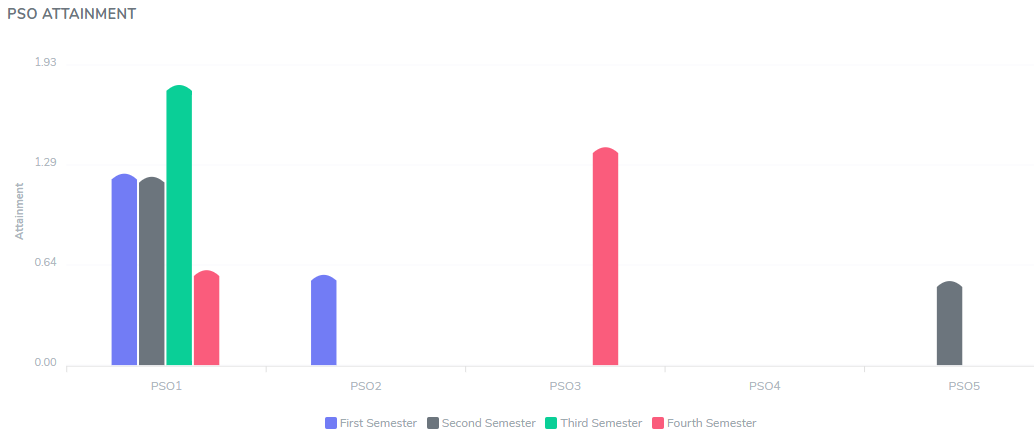 | P a g eO B E A t t a i n m e n t   R e p o r t / 2 0 1 9   A d m / M S c   Z o o l o g y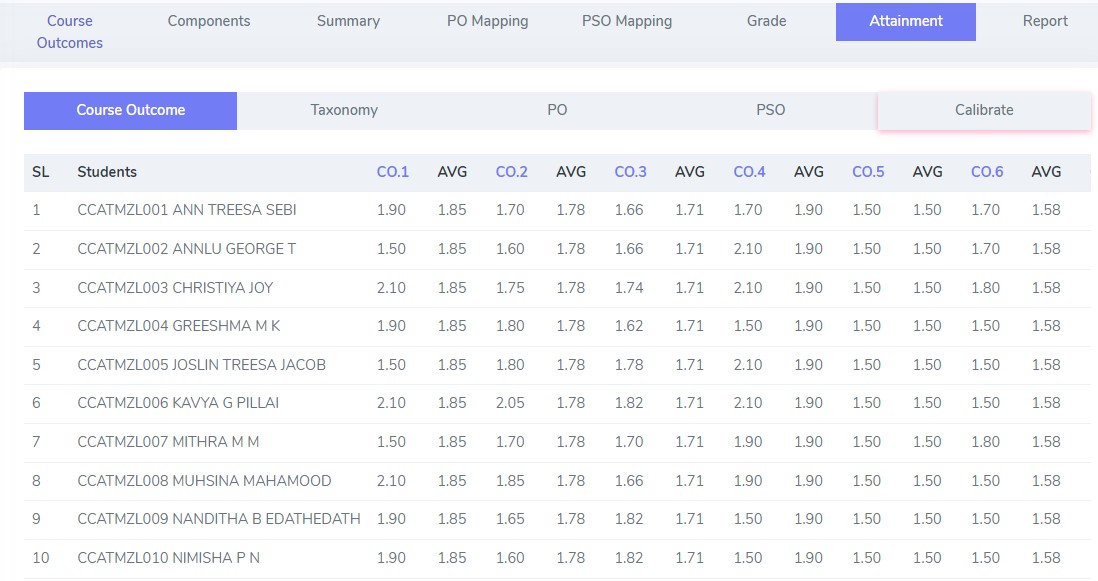 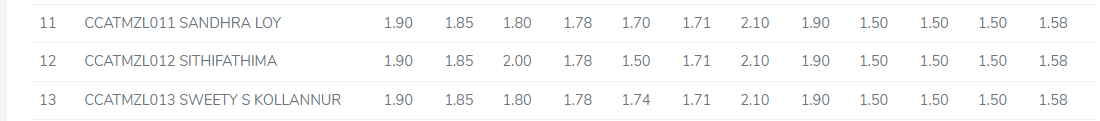 | P a g eO B E A t t a i n m e n t   R e p o r t / 2 0 1 9   A d m / M S c   Z o o l o g y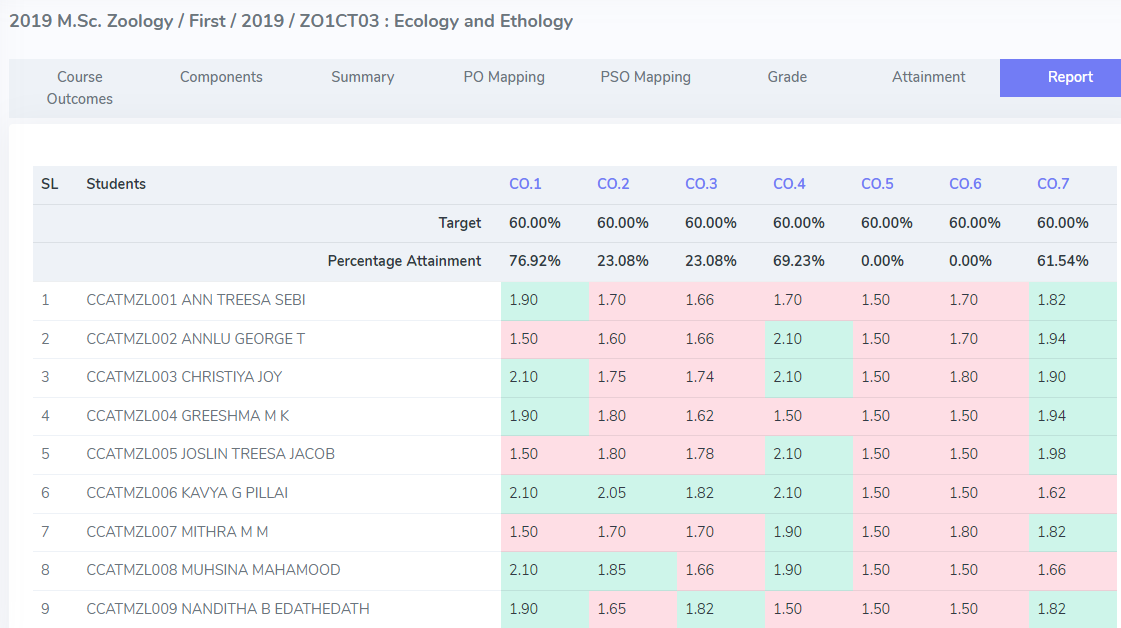 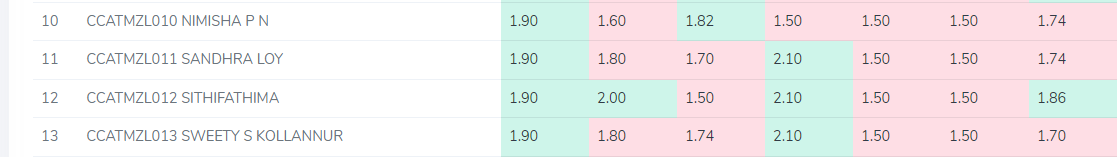 | P a g eO B E A t t a i n m e n t   R e p o r t / 2 0 1 9   A d m / M S c   Z o o l o g y